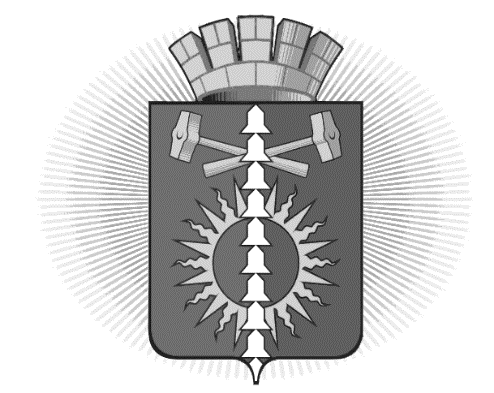 АДМИНИСТРАЦИЯ ГОРОДСКОГО ОКРУГА ВЕРХНИЙ ТАГИЛПОСТАНОВЛЕНИЕот 22.02.2022 г.                                                                                              № 159город Верхний ТагилОб утверждении Порядка осуществления деятельности по обращению с животными без владельцев на территории городского округа Верхний ТагилВ целях обеспечения надлежащего осуществления государственного полномочия Свердловской области в сфере организации мероприятий при осуществлении деятельности по обращению с животными без владельцев, переданного органам местного самоуправления Законом Свердловской области от 03.12.2014 № 110-ОЗ «О наделении органов местного самоуправления муниципальных образований, расположенных на территории Свердловской области, государственным полномочием Свердловской области в сфере организации мероприятий при осуществлении деятельности по обращению с животными без владельцев», в соответствии с постановлением Правительства Свердловской области от 26.02.2020              № 107-ПП «Об утверждении Порядка осуществления деятельности по обращению с животными без владельцев на территории Свердловской области», руководствуясь Уставом городского округа Верхний Тагил, Администрация городского округа ПОСТАНОВЛЯЕТ:1. Утвердить Порядок осуществления деятельности по обращению с животными без владельцев на территории городского округа Верхний Тагил (Приложение № 1).2. Разместить настоящее постановление на официальном сайте городского округа Верхний Тагил в сети Интернет ( www.go-vtagil.ru).            3. Контроль за исполнением постановления возложить на заместителя главы Администрации по жилищно – коммунальному и городскому хозяйству Кропотухину Н. Н. Глава городского округа Верхний Тагил             	               В.Г. Кириченко  Приложение к постановлению администрации городского округа Верхний Тагил от 22.02.2022 г.  № 159«Об утверждении Порядка осуществления деятельности по обращению с животными без владельцев на территории городского округа Верхний Тагил»Порядок осуществления деятельностипо обращению с животными без владельцев на территории городского округа Верхний Тагил                                 1.Общие положения1.1. Настоящий Порядок осуществления деятельности по обращению         с животными без владельцев на территории городского округа Верхний Тагил (далее - Порядок) регулирует отношения по организации мероприятий при осуществлении деятельности по обращению с животными (собаками) без владельцев на территории городского округа Верхний Тагил.1.2. Настоящий Порядок разработан в соответствии с -Гражданским кодексом Российской Федерации;-Федеральным законом от 27 декабря 2018 года № 498-ФЗ «Об ответственном обращении с животными и о внесении изменений в отдельные законодательные акты Российской Федерации»;-Законом Российской Федерации от 14 мая 1993 года № 4979-1 «О ветеринарии»;-Законом Свердловской области от 03 декабря 2014 года № 110-0З «О наделении органов местного самоуправления муниципальных образований, расположенных на территории Свердловской области, государственным полномочием Свердловской области в сфере организации мероприятий при осуществлении деятельности по обращению с животными без владельцев»;-Методическими указаниями по осуществлению деятельности по обращению с животными без владельцев, утвержденными постановлением Правительства Российской Федерации от 10.09.2019 № 1180 «Об утверждении методических указаний по осуществлению деятельности по обращению с животными без владельцев»;Постановлением Правительства Российской Федерации от 23.11.2019 № 1504 «Об утверждении методических указаний по организации деятельности приютов для животных и установлению норм содержания животных в них»;-Постановлением Правительства Свердловской области от 26.02.2020 № 107-ПП «Об утверждении Порядка осуществления деятельности по обращению с животными без владельцев на территории Свердловской области»;-Постановлением Правительства Свердловской области от 26.02.2020 № 108-ПП «Об утверждении Порядка организации деятельности приютов для животных и норм содержания животных в них на территории Свердловской области».1.3. Основные понятия, используемые в настоящем Порядке, применяются в значениях, определенных Законом Российской Федерации        от 14 мая 1993 года № 4979-1«О ветеринарии» и Федеральным законом              от 27 декабря 2018 года № 498-ФЗ «Об ответственном обращении с животными и о внесении изменений в отдельные законодательные акты Российской Федерации».1.4. Полномочия в сфере организации мероприятий по обращению            с животными (собаками) без владельцев на территории городского округа Верхний Тагил осуществляет администрация городского округа Верхний Тагил в лице Главы городского округа Верхний Тагил.Регулирование численности животных (собак) без владельцев проводится путем их отлова, с последующей транспортировкой в приют для (животных) собак без владельцев, в целях:-  обеспечения защиты населения от заболеваний общих для людей и от животных;-  недопущения причинения вреда здоровью и (или) имуществу граждан, имуществу организаций;- поддержания надлежащего санитарно-гигиенического состояния территории городского округа Верхний Тагил;- недопущения неконтролируемого размножения животных (собак) без владельцев;- возврата потерявшегося домашнего животного (собаки) ее владельцу.1.5. Администрация городского округа Верхний Тагил для осуществления переданных полномочий по обращению с животными (собаками) без владельцев, выполняет следующие функции:1.5.1. Предоставляет (по запросу) органам государственной власти Свердловской области сведения, необходимые для расчета объема средств на осуществление переданного государственного полномочия;1.5.2.  Организовывает проведение, указанных в статье 1 Закона № 110-ОЗ мероприятий по обращению с животными без владельцев на территории городского округа Верхний Тагил; 1.5.3. Осуществляет контроль выполнения отдельных функций, связанных с осуществлением переданного государственного полномочия, указанных в подпункте 1.6. настоящего Порядка;1.5.4. Создает условия для осуществления органами государственной власти Свердловской области контроля за осуществлением переданного государственного полномочия, в том числе предоставляет органам государственной власти, подготовленные в письменной форме разъяснения, иные документы и материалы, необходимые для осуществления такого контроля;1.5.5. Размещает на официальном сайте городского округа Верхний Тагил     в информационно-телекоммуникационной сети «Интернет» информацию об отловленных животных без владельцев за прошедший месяц, с указанием адреса размещения приюта содержания отловленных животных без владельцев, а также публикует информацию об Исполнителе, с указанием адреса приюта, контактными телефонами Исполнителя в средствах массовой информации городского округа Верхний Тагил.1.6.  Администрация городского округа Верхний Тагил является исполнителем переданных полномочий по обращению с животными (собаками) без владельцев и выполняет следующие функции:1.6.1.  Выступает муниципальным заказчиком при закупке товаров, работ, услуг, необходимых для исполнения переданного полномочия;1.6.2. Осуществляет оперативное взаимодействие с подрядчиками  (поставщиками, исполнителями, получателями) для исполнения переданного полномочия;1.6.3. Осуществляет контроль:- за количеством отловленных животных (собак) без владельцев                на территории городского округа Верхний Тагил путем осмотра отловленных животных (собак) без владельцев, внесения записи в журнал отловленных животных без владельцев и подписания акта отлова животных (собак)              без владельцев;- за исполнением работ (оказанием услуг) по заключенным договорам (муниципальным контрактам) по отлову и содержанию животных (собак)                     без владельцев.1.6.4. Предоставляет информацию в администрацию городского округа Верхний Тагил об отловленных животных (собак) без владельцев за прошедший месяц, с указанием адреса размещения приюта содержания отловленных животных без владельцев.1.6.5. Предоставляет отчетность в администрацию городского округа Верхний Тагил о расходовании выделенных средств и выполнении мероприятий по отлову животных (собак) без владельцев. II. Организация мероприятий при осуществлении деятельности  по отлову и содержанию животных (собак) без владельцев 2.1. Организация и проведение мероприятий по обращению с животными (собак) без владельцев на территории городского округа Верхний Тагил осуществляются   в соответствии с требованиями Закона Свердловской области № 110-ОЗ, постановлением Правительства Свердловской области от 26.02.2020 № 107-ПП 2.2. Мероприятия по обращению с животными (собак) без владельцев      на территории городского округа Верхний Тагил осуществляются специализированными организациями, определяемыми в соответствии с требованиями Федерального закона Российской Федерации от 05.04.2013 № 44-ФЗ «О контрактной системе в сфере закупок товаров, работ, услуг для обеспечения государственных и муниципальных нужд». 2.3. Прием и регистрация обращений физических и юридических лиц       об отлове животных без владельцев осуществляются Администрацией городского округа Верхний Тагил по адресу: Свердловская область, город Верхний Тагил, улица Жуковского, 13 или по телефону 8 (343 57) 2-00-30.Вышеуказанная контактная информация доводится до населения городского округа Верхний Тагил администрацией городского округа Верхний Тагил путем периодических публикаций в средствах массовой информации                  и размещением на официальном сайте.Обращения об отлове животных (собак) без владельцев могут быть направлены как в письменном виде, так и по телефону.Обращения регистрируются в день поступления в специальном журнале обращений об отлове животных (собак) без владельцев с указанием сведений     о заявителе (фамилия, имя, отчество гражданина, наименование организации, адрес места жительства гражданина или места нахождения организации, контактный телефон), местонахождение животного (собаки), описание животного (собаки). Страницы журнала регистрации обращений должны быть прошиты и пронумерованы, количество страниц в журнале должно быть заверено подписью и печатью Администрации городского округа Верхний Тагил.  Заявителям, обратившимся с заявлением об отлове животного (собаки) без владельцев, в течение 30 календарных дней со дня регистрации заявления, сообщается о результатах его рассмотрения. Администрация городского округа Верхний Тагил обеспечивает защиту персональных данных в соответствии с законодательством Российской Федерации.2.4. Отлов животных (собак) без владельцев производится специализированными организациями в соответствии с муниципальным контрактом на основании заказа-наряда по форме согласно приложению № 1 к настоящему Порядку, который формируется в том числе, и на основании обращений физических и юридических лиц об отлове животных (собак) без владельцев. В первую очередь отлову подлежат самки, агрессивные, больные животные без сопровождающего лица, находящиеся в общественных местах. При отлове животных (собак) категорически запрещается:1) допускать жестокое обращение с животными;2) осуществлять отлов животных без владельцев в присутствии детей, за исключением случаев, когда поведение безнадзорных животных угрожает жизни и здоровью человека;3) осуществлять отлов животных (собак) без владельцев в местах массового скопления людей, за исключением случаев, если животные без владельцев представляют общественную опасность;4) присваивать себе отловленных животных, продавать и передавать их гражданам или юридическим лицам;5) изымать животных из квартир и с территории частных домовладений;6) снимать животных с привязи у магазинов, аптек, организаций коммунального обслуживания и других общественных зданий;7) применять способы, препараты и технические приспособления, влекущие за собой увечье, травму безнадзорных животных либо опасные для их жизни и здоровья;8) применять огнестрельное и иное оружие, средства, травмирующие животных или опасные для их жизни и здоровья;9) наглухо закрывать окна в автомобиле с отловленными животными;10) совершать иные действия (бездействие), нарушающие требования законодательства по обеспечению безопасности населения и ответственного обращения с животными.2.4.1. Специализированная организация, осуществляющая отлов животных (собак) без владельцев, обязана вести видеозапись процесса отлова и выпуска животных (собак) и фотофиксацию (не менее 3-х фотографий животного (собаки) без владельца с автоматическим указанием даты,                   и бесплатно предоставлять по требованию Администрации городского округа Верхний Тагил копии видеозаписи и фотофиксаций. 2.5. Осмотр животных  (собак) без владельцев производится ответственным лицом специализированной организацией по отлову и содержанию животных без владельцев. Факт осмотра подтверждается записью в журнале и подписанием акта отлова животных без владельцев по форме согласно приложению № 3 к настоящему Порядку.2.6. Все отловленные животные (собаки)  без владельцев подлежат незамедлительной транспортировке в приют для животных (собак) без владельцев  специализированной организацией. Автотранспортное средство для транспортировки животных должно быть технически исправным, оснащено устройствами и приспособлениями, обеспечивающими безопасность и защиту от погодных условий животных при транспортировке, укомплектовано набором медикаментов для оказания первой помощи людям и животным пострадавшим в процессе отлова, снабжено запасом питьевой воды, снабжено естественной вентиляцией.Специализированные организации, осуществляющие отлов, транспортировку и немедленную передачу животных (собак) без владельцев       в приют, несут ответственность за их жизнь и здоровье. 2.7. Отловленные животные без владельцев в день отлова помещаются     в приют специализированной организацией, где они подлежат регистрации          в журнале с оформлением карточки учета по форме согласно приложению № 2      к настоящему Порядку, установленной Постановлением Правительства Свердловской области № 107-ПП.2.8. Содержание животных без владельцев в приютах осуществляется в соответствии с ветеринарно-санитарными правилами. 2.9. Отловленные и помещенные в приют животные (собаки), имеющие на ошейниках или иных предметах сведения о владельцах, подлежат возврату их владельцам.2.10. Приют принимает меры по иску владельцев животных посредством:- размещения сведений (фотография, краткое описание, дата и место обнаружения, идентификационные отметки (при наличии), отличительные признаки и особые приметы животного) о находящихся в приютах животных без владельцев и животных, от права собственности на которых владельцы отказались, на официальном сайте приюта в информационно-телекоммуникационной сети «Интернет» в течение трех календарных дней со дня поступления соответствующего животного в приют.2.11. При возврате животного владелец возмещает приюту расходы, связанные с отловом и содержанием животного, в том числе оказанием ветеринарной помощи, ветеринарной обработкой.2.12. В случае отказа от права собственности на животное или невозможности его дальнейшего содержания владелец животного передает его  в приют. При передаче животного в приют с ним проводятся мероприятия, предусмотренные Порядком организации деятельности приютов для животных и нормами содержания.2.13. По факту оказанных услуг специализированная организация предоставляет в Администрацию городского округа Верхний Тагил следующие документы: -акт отлова безнадзорных собак;-сертификаты на лекарственные средства, используемые для отлова животных без владельцев;-карточки учета животных без владельцев;  -договоры с приютом, с ветстанциями на предоставление услуг;-свидетельства по форме № 1, утвержденными Приказом Минсельхоза России от 27.12.2016 № 589 «Об утверждении ветеринарных правил организации работы по оформлению ветеринарных сопроводительных  документов, порядка оформления ветеринарных сопроводительных документов в электронной форме и порядка оформления ветеринарных сопроводительных документов на бумажных носителях».III. Финансовое обеспечение в сфере организации мероприятий при осуществлении деятельности по обращению с животными (собаками)              без владельцев3.1. Администрация городского округа Верхний Тагил является главным администратором доходов и главным распорядителем бюджетных средств, выделенных в сфере организации мероприятий  при осуществлении деятельности по обращению с животными (собаками) без владельцев. 3.2. Субвенции из бюджета Свердловской области на осуществление государственного полномочия в сфере организации мероприятий по обращению с  животными (собаками) без владельцев предоставляются для осуществления следующих расходов:- расходов на проведение мероприятий по обращению с животными (собаками) без владельцев;- расходов на обеспечение деятельности по проведению мероприятий по обращению с животными (собаками) без владельцев.3.3. Финансовый отдел и отдел бухгалтерского учета и отчетности  администрации городского округа Верхний Тагил:- предоставляет органам государственной власти Свердловской области финансовую отчетность об осуществлении государственного полномочия Свердловской области в сфере организации мероприятий  по обращению            с животными (собаками) без владельцев; - отражает в бюджете городского округа Верхний Тагил денежные средства на осуществление переданного государственного полномочия в сфере организации мероприятий по обращению с животными (собаками) без владельцев.  3.4.  Администрация городского округа Верхний Тагил:- обеспечивает эффективное расходование средств в виде субвенции на осуществление государственного полномочия в сфере организации мероприятий  по обращению с животными (собаками) без владельцев на территории городского округа Верхний Тагил. - при обосновании начальной (максимальной) цены контракта руководствуется максимальной предельной стоимостью работ и услуг по отлову и содержанию животных (собак) без владельцев, установленной уполномоченным исполнительным органом государственной власти Свердловской области в сфере ветеринарии.				        Приложение № 1к Порядку осуществления деятельности   по обращению с животными без владельцев на территории городского округа Верхний Тагил Заказ-наряд №___ на отлов и транспортировку животных (собаки) без владельцев в приют для животныхг. Верхний Тагил      "___"__________ 20___г.В соответствии с  Техническим заданием на оказание услуг по отлову и содержанию собак без владельцев при поступлении Исполнителю заказ-нарядов на отлов и транспортировку в питомник животных без владельцев от Заказчика, Исполнитель обязан исполнить заказ-наряды и уведомить об их исполнении в течение сроков, установленных Заказчиком.Приложение: ___ л. ____ экз.Заказчик (ответственное лицо Заказчика):_________________ /___________________________________________________________/            (подпись)                                         (Ф.И.О., должность)М.П.Приложение № 2  к Порядку осуществления деятельности   по обращению с животными без владельцев на территории  городского округа Верхний ТагилФормаМесто для фотографийКарточка учета животного (собаки) без владельца № _____________ (наименование организации-исполнителя в соответствии с заключенным контрактом)Дата отлова: «___» __________ 20__ г.Адрес места отлова   _____________________________________________________________: __________________________________________________________________________________видеозапись процесса отлова животного _______________________________________________                                                                                                          (название файла)вид ___________________ порода _________________________________ пол ______________возраст (примерный) _____________ масса ____________ высота в холке _____окрас _________________________________ особые приметы ____________________________.Подписи представителей организации-исполнителя:______________________________ (____________________)______________________________ (____________________)Первичный осмотр: «___» __________ 20__ г.Ветеринарный врач ______________________________ (____________________)Результаты: _______________________________________________________________________Рекомендации: _____________________________________________________________________Освидетельствование на предмет наличия (отсутствия)у животного немотивированной агрессивности «______» ____________ 20__ г.Специалист в области ветеринарии: ____________________________(______________________)Специалист-кинолог: _________________________________________(_____________________)Рекомендации: _____________________________________________________________________Клинический осмотр: «____» _____________20__ г.Специалист в области ветеринарии: ___________________________(_____________________)Рекомендации: ___________________________________________________________________Стерилизация/кастрация: «___» __________ 20__ г.Проведена специалистом в области ветеринарии ________________(_______________________)Рекомендации: ___________________________________________Присвоенный идентификационный номер ___________________________________________(номер бирки, электронный микрочип, клеймо, иное)Вакцинация против бешенства: «___» __________ 20__ г.Вакцина: ___________________________ Серия №_________________Специалист в области ветеринарии: ______________________________ (___________________)Выбытие: «___» __________ 20__ г.Адрес возврата животного без владельца: ________________________________________ Видеозапись процесса возврата животного без владельца на прежнее место обитания: __________________________________________________________________________________________                                                          (название файла)Представитель организации-исполнителя_________________________ (____________________)В случае возврата животного его владельцу, передачи в муниципальную собственность, передачи животного лицу на содержание с целью последующего приобретения животного в собственность:Акт передачи животного № ____ от "___" __________ 20__ г.Номер микрочипа___________________________________________________________________Наименование лица, принявшего животное: ______________________________________________________________________________________________________________________________                                      (Ф.И.О., наименование организации)Адрес лица, принявшего животное: ___________________________________________________Представитель организации-исполнителя___________________ (__________________________)Лицо, принявшее животное, _______________________ (_________________________________)Умерщвление (эвтаназия): «___» __________ 20__ г.Акт эвтаназии животного без владельца № ____ от «___» __________ 20__ г.Утилизация: «___» __________ 20__ г.Представитель организации-исполнителя _____________________ (_______________________)Представитель специализированной организации_______________ (_______________________) Приложение № 3 к Порядку осуществления деятельности   по обращению с животными без владельцев на территории городского округа Верхний ТагилАкт отлова животных (собаки) без владельцев от «____» _______________ 202__ г.Представитель Исполнителя		_____________________________ подпись, ФИОПредставитель Заказчика			_____________________________ подпись, ФИО№ обращенияАдрес отловаКоличествок отлову (собак)ЗаявительДля юридических лиц: Название организации, адрес, ФИО руководителя организации, телефон.Для физических лиц: ФИО, адрес, телефонУведомление Заказчика об исполнении заказ-наряда1234№ п/пДата отлова (поступления в приют)Время отловаАдрес отловаПолОкрасвозраст